MEGHÍVÓKedves Tagtársak!Az OEE Erdőrendezési és Informatikai Szakosztálya következő ülését– a 2019. év végén az Erdőrendezési Szakosztály által megtartott, rendezvény folytatásaként –2020. február 19.-én tartjaA Szakosztályok rendezvényén„Innovatív távérzékelési eljárások az erdőleltározásban”címmel workshop kerül megrendezésre aBudapesti Erdészeti Információs Központ konferencia termében(Cím: 1021 Budapest, Budakeszi út 91.).Workshop programja:900 - 930	Érkezés, regisztráció930 - 945	Köszöntő és a Workshop céljainak ismertetése, majdSzakmai előadások (30-30 percben):Erdészeti célú távérzékelési technológiák ismertetése és összehasonlításaDr. Burai Péter, Debreceni EgyetemLégi távérzékeléses adatgyűjtés tervezése és kivitelezéseEnyedi Péter, Envirosense Hungary Kft.Fafajtérképezés légi hiperspektrális eljárással Bekő László, Debreceni Egyetem1115 - 1130	Szünet, majdSzakmai előadások (30-30 percben):Légi lézeres letapogatás erdészeti alkalmazásaiEnyedi Péter, Envirosense Hungary Kft.Erdőleltározás légi lézeres és hiperspektrális adatok alapjánDr. Czimber Kornél, Soproni EgyetemWoodWiser termékek és szolgáltatások bemutatásaDr. Tomor Tamás, Debreceni Egyetem1300 - 1330	Konzultáció1330 - 1400	Büféebéd1400 -	Szakosztályi megbeszélés a 2020. évi programtervről	A rendezvényre tisztelettel meghívunk, kérve aktív részvételedet! Kérünk, legkésőbb február 7-ig e-mail-ben jelezd részvételedet a fenti címek valamelyikén! Jelentkezést 60 főig fogadunk a rendezvényre a beérkezés sorrendjében.Üdv az erdésznek!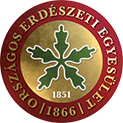 ORSZÁGOS ERDÉSZETI EGYESÜLETErdőrendezési Szakosztálycziroki@nebih.gov.hu lajtos.janos@gemenczrt.huInformatikai Szakosztályfuredil@nebih.gov.hu kovacsj@kefag.huCzirok IstvánSzakosztály elnökErdőrendezési SzakosztályFüredi LászlóSzakosztály elnökInformatikai Szakosztály